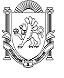 Муниципальное бюджетное общеобразовательное учреждение «Владиславовская общеобразовательная школа»Кировского района Республики Крым297320, Республика Крым, Кировский район,с. Владиславовка, ул. Федосеева, 1тел. +73 6555 98-6-26   vladislavka.school.kir@.crimeaedu.ruПлан методической работы на 2020/2021 учебный годМетодическая проблема: «Создание условий для повышения качества образования в сфере реализации Национального проекта «Образование»Директор школы                                                     Н.Н.Васильчук№ п/пСодержание деятельностиОтветственныеИтогиРабота педагогического совета. Педагогический совет.Работа педагогического совета. Педагогический совет.Работа педагогического совета. Педагогический совет.Работа педагогического совета. Педагогический совет.1Организация образовательного процесса в условиях реализации ФГОС среднего общего образования.Индивидуальный маршрут профессионального развития в условиях подготовки введения и реализации ФГОС СОО.3. Итоги работы школы за 2021/2022 учебный год.4. Задачи школы на 2021/2022 учебный год.5. Рассмотрение и утверждение обновлённой нормативной базы школы.Директор, Заместитель директора	по УВРРешение пед.советаРабота методического советаРабота методического советаРабота методического советаРабота методического совета2.Заседание методического совета.1. Итоги работы методического совета, ШМО за 2020/2021 учебный год.2. Обсуждение и утверждение плана работы методического совета на 2021/2022 учебный год.3. Распределении обязанностей между членами методического совета.4. Утверждение плана работы по подготовке учеников к проведению I и II этапов Всероссийской олимпиады школьников по учебным предметам.5. Обсуждение и утверждение планов работы школьных МО на 2021/2022 учебный год.6. Рассмотрение календарного плана проведения предметных и методических недель в 2021/2022 учебном году.7. Обсуждение основных учебных программ НОО, ООО, СОО, рабочих программ по предметам учебного плана.8. Об организации работы школы молодого учителя.9. О подготовке и проведении круглого стола«Организация внеурочной деятельности в условиях реализации ФГОС НОО, ООО, СОО через проектную деятельность»10. О	нормативных	документах	по	вопросам организации учебно-воспитательного  процессаЗаместители директораРешение методического совета3Работа с руководителями МО.1. Рассмотрение плана работы МО на новый учебный год.2. Собеседование «Единый орфографический режим поведению документации».3. Рассмотрение рабочих программ по учебным предметам и курсам.Зам.дир по УВРПлан работы МО4Работа с молодыми специалистами.Организация  наставничестваЗам.дир по УВРсобеседование5Курсовая подготовка и аттестация педагогических работников.1. Согласование вопросов повышения квалификации2. Изучение нормативных документов по аттестацииЗам.дир по УВРГрафик курсов График аттестацииСЕНТЯБРЬСЕНТЯБРЬСЕНТЯБРЬ1Работа с руководителями МО. Совещание.1. Работа педагогического коллектива по профориентации и предпрофильной подготовке.2. Работа с медалистами, одаренными детьми и обучающимися, имеющими низкую учебную мотивацию.3. Утверждение тем проектно-исследовательской деятельности учителей.4. Утверждение тем по самообразованию. 2.Проверка планов МО.5. Организация  наставничества.6. Утверждение сроков проведения открытых уроков и внеклассных мероприятий.7. Составление базы данных по методической копилке учителейЗам.дир по УВР, руководители МО, психологсобеседование2Работа с кадрами.1. Посещение	уроков	аттестующихся	 учителей, уроков учителей по плану внутришкольного контроля.2. Круглый стол «Организация внеурочной деятельности в условиях реализации ФГОС НОО, ООО, СОО через проектную деятельность»3. Отчеты.Зам.дир по УВР, администрацияРекомендации, отчеты3Работа с молодыми специалистами.Организационные мероприятия:изучение целей и задач школы;изучение Инструкции по ведению деловой документации;-ознакомление	с нормативной	правовой документацией по правам и льготам молодых специалистов;помощь по разработке рабочих программ по предмету;-помощь по разработке плана классного руководителя.Посещение уроков молодых педагогов с целью оказания методической помощиЗам.дир по УВР, руководители МОСобеседованиеПланы уроковнаблюдение4Работа с обучающимися высокой учебной мотивации.1. Подготовка к проведение школьного этапа ВОШ. 2.Работа библиотеки	в целях развития одаренных детей (план работы: выставки, библиотечные уроки, экскурсии в районные библиотеки)3.Работа МО	с обучающимися высокой учебной мотивациейЗам.дир по УВР, руководители МОСобеседование, наблюдениеОктябрьОктябрьОктябрьРабота методического совета.1. Утверждение	направлений	научно- исследовательских работ школьников.2. Мониторинг адаптационного периода 5 классов.Зам.дир по УВР, руководители МОСобеседование, отчетРабота с кадрами1. Оказание	методической	помощи	аттестуемым учителям.2. Организация деятельности педагогов - участников районных семинаров.3. Оформление аналитических материалов по вопросу прохождения аттестацииЗам.дир по УВР, руководители МОРекомендации Собеседование Сбор материалов к аттестацииРабота	с молодыми	специалистами.	1.Круглый стол «Основные проблемы молодого учителя».2. Посещение уроков у наставников.3. Распределение	открытых	уроков	и внеклассных мероприятий.4. Работа	с	обучающимися	высокой	учебной мотивации.5. Проведение школьного этапа ВОШ.6. Участие	в	заочных,	очных	и	дистанционных олимпиадах и конкурсах.7. Подготовка к муниципальному этапу ВОШ.8.	Работа с руководителями МО.Зам.дир по УВР,руководители МОГрафик уроков и мероприятийНоябрьНоябрьНоябрьРабота педагогического совета.1. Педсовет «Преемственность в обучении	(1-2, 2-3 ступени).2. Итоги	адаптационного	периода	учащихся	1,5,10 классов»3. О состоянии преподавания биологии.Работа методического совета. 1. Методическое заседание:Итоги 1 этапа Всероссийской олимпиады школьников по учебным предметам, о подготовке учащихся ко 2 этапу (муниципальный).2. Подготовка к семинару-практикуму «Проблемы введения и реализации ФГОС СОО в урочной, внеурочной и внеклассной деятельности». 3.Организация внеурочной деятельности. 4.Подготовка к аттестации учителей школы. 5.Подготовка к методической неделе «Модель урока на основе проектно-исследовательского метода в соответствии с требованиями ФГОС»6. Подготовка к педсовету «Проектно­ исследовательская деятельность обучающихся как средство повышения мотивации».7. Итоги мониторинга за 1-ую четверть.8. Изучение нормативных документов.Работа с кадрами.1. Посещение уроков аттестуемых учителей и по плану ВШК.2. Аттестация на соответствие занимаемой должности3. Семинар-практикум «Проблемы введения и реализации ФГОС СОО в урочной, внеурочной и внеклассной деятельности».Работа с руководителями МО.1. Проведение заседаний МО2. Проведение предметных недель МО учителей социально-гуманитарного  цикла  -  неделя иностранных языков3. Проведение предметной недели по истории и обществознаниюЗам.дир по УВР, руководители МО,	Учителя- предметники ПсихологРешение педсоветаРекомендации Собеседование аналитическая справкаСобеседованиеДекабрьДекабрьДекабрьРабота с молодыми специалистами. 1.Посещение уроков,	рекомендации		по самоанализу.2.Взаимопосещение	уроков		с наставниками.3.Собеседование о проделанной работеКурсовая подготовка и аттестация пед.работников.1. Посещение курсов по плану, посещение уроков.2. Аттестация на соответствие занимаемой должности учителей основного общего образованияЗДУВР,руководители МОСобеседованиеСправкаРабота с кадрами. 1. Семинар-практикум Руководство исследовательской и проектной деятельностью школьников. Методическая неделя «Модель урока на основе проектно-исследовательского метода в соответствии с требованиями ФГОС»Зам.дир по УВРСправкаРабота с учащимися высокой учебной мотивации.1. Муниципальный этап ВОШ.2. Участие в дистанционных олимпиадах, конкурсах.3. Участие в предметных неделях4. Работа педагогического  совета.5. Педсовет «Проектно-исследовательская деятельность обучающихся как средство повышения мотивации».Зам.дир по УВР,руководители МО,	учителя- предметникиОтчет	опроведении СправкаЯнварьЯнварьЯнварьРабота методического совета.Методическое  заседание: 1. Подготовка к проведению методической недели «Формирование и развитие творческого потенциала педагогов в условиях реализации ФГОС» 2.Подготовка к педсовету «Совершенствование работы учителей в условиях модернизации системы образования «Учиться самому, чтобы учить других».3. Работа наставников с молодыми учителями.О преемственности.4. Эффективность работы с одарёнными детьми, результативность участия в районных и республиканских	олимпиадах,	конкурсах, соревнованиях.5. Анализ инновационной работы за 1 полугодие 6.Организация работы	по курсовой подготовке и аттестации учителей на 2 полугодие.Зам.дир по УВР,руководители МО,	учителя- предметникиРабота с кадрами.Посещение уроков в рамках ВШКЗам.дир по УВР, руководители МОАналитическая справкаРабота с руководителями МО.1. Проведение	предметной	недели	МО учителей естественно-математического цикла2. Работа с молодыми специалистами.3. Организация	работы	на	уроке	с	различными категориями учащихся. 4. Индивидуальная работа.5. Посещение уроков.6. Курсовая	подготовка	и	аттестация	пед. работников.7. Посещение курсов по плану, посещение уроков8. Работа	с	обучающимися	высокой	учебной мотивации.9. Региональный	тур	всероссийской	олимпиады школьников.10. Участие в дистанционных олимпиадах, конкурсах.Зам.дир по УВР, руководители МОСобеседование, справкаФевральФевральФевральРабота методического совета.Методическая помощь педагогамЗам.дир по УВРСобеседованиеРабота с кадрами.1. Методическая неделя «Формирование и развитие творческого потенциала педагогов в условиях реализации ФГОС»2. Семинар-практикум «Внутришкольное повышение квалификации»3. Методический семинар «Профессиональная педагогическая ИКТ- компетентность через использование интернет-ресурсов»Зам.дир по УВР,руководители МО,	учителя- предметникиСправкаРабота педагогического  совета.1. Педсовет «Совершенствование работы учителей в условиях модернизации системы образования «Учиться самому, чтобы учить других».2. Изучение нормативных документов по государственной итоговой аттестации обучающихся 9, 11 классов.3. Состояние преподавания географии, химии.4. Работа с руководителями МО.5. Проведение предметных недель МО учителей социально-гуманитарного цикла - неделя русского языка и литературы, крымскотатарского языка и литературы.Работа с молодыми специалистами. Посещение уроковЗам.дир по УВР,руководители МОРешение педсовета, протоколКурсовая подготовка и аттестация педагогических работников.Посещение курсов по плануЗам.дир по УВР,руководители МОСобеседованиеРабота с обучающимися высокой учебной мотивации.Участие в дистанционных олимпиадах, конкурсахЗам.дир по УВР,руководители МОСобеседованиеМартМартМартРабота с кадрами.1. Педагогическая мастерская «В гостях у учителей средней школы. Развитие УУД обучающихся 10 класса на уроках».Зам.дир по УВР,руководители МОСправкаРабота с руководителями МО.1. Ознакомление руководителей МО с Положением об итоговой аттестации обучающихся.2. «Качество	подготовки	к	ГИА	с	учетом индивидуальных особенностей, обучающихся».3. Проведение	предметной	недели	МО	учителей естественно-научного цикла.4. Проведение	предметной	недели	английского языка.Зам.дир по УВР,руководители МОВыводы	и предложенияРабота с молодыми специалистами.1. Посещение уроков2. Изучение плана-конспекта к уроку.Зам.дир по УВРсобеседованиеКурсовая подготовка и аттестация педагогических работников.Посещение курсов по плануЗам.дир по УВР,руководители МОСобеседованиеРабота с учащимися высокой учебной мотивации.Участие в дистанционных конкурсах, олимпиадахЗам.дир по УВР,руководители МОсправкаАпрельАпрельАпрельРабота методического совета. 1.Подготовка к ГИА. 2.Утверждение УМК.Зам.дир по УВР,руководители МООтчетРабота  педагогического совета.«Обновление содержания и форм воспитательной работы в условиях реализации ФГОС»Решение педсовета, протокол СправкаРабота с руководителями МО.Проведение ВПРРуководители МОАналитическая справкаРабота с молодыми специалистами. 1. Неделя молодого учителя по теме «Новой школе - новый урок».Учителя- наставникиСправкаКурсовая подготовка и аттестация пед.работников. 1. Посещение курсов по плану, посещение уроков и мероприятий.2. Анализ открытых уроков и мероприятий аттестующихся учителейруководители МО,администрацияСобеседование, аналитическая справкаМайМайМайРабота педагогического  совета.1. Педсовет « О  допуске к государственной итоговой аттестации обучающихся 9,11 классов»2. «Результаты	годовой	промежуточной	аттестации. Перевод учащихся в следующий классЗам.дир по УВР,руководители МОпротоколРабота методического совета.1. Выполнение рабочих программ2. Содержание программ по ФГОС для учеников 11-х классов3. Подведение	итогов	курсовой	переподготовки, повышении квалификации учителей за учебный год.4. Отчёт руководителей ШМО о работе объединений. 5.Итоги	работы	методического	совета	школы	за учебный год.6. Планирование методической работы на 2021/2022 учебный год.Учителя- наставникипротоколРабота с руководителями МО.Отчет руководителей МО о выполнении учебных программ за год.Отчет руководителей МО. Анализ работы МО за год.ЗДУВРруководители МООтчет, справкаРабота	с	молодыми	специалистами1.Анкетирование на выявление профессиональных затруднений, определение степени комфортности учителя в коллективе.2. Отчеты наставников о работе с молодыми педагогами.Учителя- наставникиСправкаКурсовая подготовка и аттестация пед.работников.Составление списка и оформление заявлений на курсовую подготовку в 2022/2023 учебном году.ЗДУВРруководители МО,администрацияСобеседование, аналитическая справкаИюньИюньИюньРабота педагогического  совета.Педсовет	«Окончание	выпускниками	основной общеобразовательной школы»ЗДУВРруководители МОпротокол